APUSH Unit 8Populism & ProgressivismAPUSH 6.1 – APUSH 6.3
VUS.8d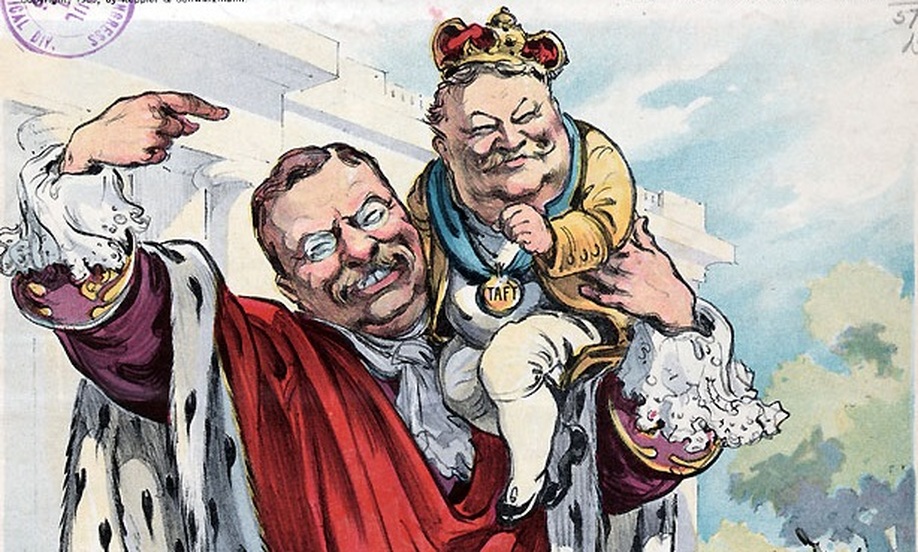 The Labor Movement								Labor and management battled for control over wages and working conditions, with workers organizing local and national unions and directly confronting corporate power.As cities grew substantially in both size and in number, some segments of American society enjoyed lives of extravagant “conspicuous consumption,” while many others lived in relative poverty.Large corporations came to dominate the U.S. economy as it increasingly focused on the production of consumer goods, driven by new technologies and manufacturing techniques.The industrial workforce expanded through migration across national borders and internal migration, leading to a more diverse workforce, lower wages, and an increase in child labor.Racism and nativism often weakened the effectiveness of the labor movement.Corporations and the federal government were usually hostile to organized labor and often used force to crush strikes.  As a result, organized labor met with only limited success.Labor Goals & TacticsWages, hours & working conditions“Eight-hour day” movementSkilled workers vs. unskilled workersCraft unions vs. trade unionsNativismChinese Exclusion Act, 1882Abolition of child laborStrikeWildcat strikeCollective bargainingClosed shopMediation & arbitrationManagement Goals & TacticsYellow dog contractLockout“Scabs”PinkertonsBlacklistSherman Antitrust Act injunctions against labor unionsOpen shopOrganizations, Leaders & EventsNational Labor UnionKnights of LaborTerence V. PowderlyMother JonesPresident Rutherford B. HayesGreat Railroad Strike, 1877Haymarket Square Riot (Haymarket Affair), 1886American Federation of LaborSamuel GompersCarnegie Steel CompanyHomestead Strike, 1892Coxey’s Army, 1894Company townsDebt peonagePullman, IllinoisPresident Grover ClevelandPullman Strike, 1894President Theodore RooseveltUnited Mine Workers (UMW)Anthracite Coal Strike, 1902International Ladies’ Garment Workers Union (ILGWU)Florence KellyTriangle Shirtwaist Fire, 1911Ludlow Massacre, 1914Radical LaborKarl Marx & Friedrich EngelsThe Communist Manifesto, 1848Edward BellamyLooking Backward, 1888Utopian socialismSocialist PartyEugene Debs’ presidential campaigns, 1900-1920Jack LondonThe Iron HeelIndustrial Workers of the World (IWW/“Wobblies”)“One Big Union”Rise and Fall of Populism							The growth of corporate power in agriculture and economic instability in the farming sector inspired activists to create the People’s (Populist) Party, which called for political reform and a stronger governmental role in the American economic system.Farmers adapted to the new realities of mechanized agriculture and dependence on the evolving railroad system by creating local and regional organizations that sought to resist corporate control of agricultural markets.Western farmers fought largely in vain against the transformation of American agriculture and the larger economy.Many of the ideas proposed by the rural Populist movement were later adopted and successfully implemented by the urban Progressive movement.Mechanization of agriculture/ “farm as a factory”DebtDeflationDroughtLocustsTrustsTariffsRailroad ratesOliver KelleyThe Grange (Patrons of Husbandry)Social gatheringsCooperativesGreenbacksGreenback Labor PartyGranger laws (regulation of railroads)Munn v. Illinois, 1877Intrastate commerceWabash v. Illinois, 1886Interstate commerceInterstate Commerce Act, 1887Sherman Antitrust Act, 1890U.S. v. E.C. Knight Co., 1895Interstate Commerce CommissionFarmers’ Alliances: Northern, Southern, ColoredMary Elizabeth LeaseJames B. WeaverCoxey ArmiesPopulist (People’s) PartyElection of 1892James B. WeaverOmaha Platform, 1892Abolition of the national bankDirect democracyDirect election of senatorsAustralian (secret) ballotGovernment ownership (nationalization) of railroadsNativism8-hour workdayGold, silver & bimetallismPanic of 1893Election of 1896William Jennings Bryan“Cross of Gold” Speech“Gold bugs” vs. “silverites”William McKinleyMarcus HannaCampaign financeDingley Tariff, 1897Gold Standard Act, 1900L. Frank BaumThe Wonderful Wizard of OzFrank NorrisThe Octopus, 1901The Progressive Movement						The Progressive movement achieved sweeping reforms that improved the lives of workers, consumers, women, children and made government more democratic.In the late 1890s and the early years of the 20th century, journalists and Progressive reformers — largely urban and middle class, and often female — worked to reform existing social and political institutions at the local, state, and federal levels by creating new organizations aimed at addressing social problems associated with an industrial society.Progressive reformers responded to economic instability, social inequality, and political corruption by calling for government intervention in the economy, expanded democracy, greater social justice, and conservation of natural resources.Business interests battled conservationists as the latter sought to protect sections of unspoiled wilderness through the establishment of national parks and other conservationist and preservationist measures.The women’s rights movement was both emboldened and divided over the 14th and 15th Amendments to the Constitution.  Challenging their prescribed “place,” women activists articulated alternative visions of political, social, and economic equality.Corruption in government — especially as it related to big business — energized the public to demand increased popular control and reform of local, state, and national governments, ranging from minor changes to major overhauls of the capitalist system.A number of critics challenged the dominant corporate ethic in the United States and sometimes capitalism itself, offering alternate visions of the good society through utopianism and the Social Gospel.ProgressivismRobert “Fighting Bob” LaFollette“Wisconsin Idea”Academic-public allianceHenry JamesPragmatismJohn Dewey“Learning by doing”Normal schoolsChautauqua movement“Social Gospel” (Liberal Protestantism)Middle classDirect democracyInitiativeReferendumRecallCity managers & commissionersAustralian (secret) ballotPrimary elections (direct primaries)17th AmendmentMuckrakersFrank NorrisThe OctopusLincoln SteffensThe Shame of the CitiesJacob RiisHow the Other Half LivesJane AddamsHull HouseSettlement housesHenry Demarest LloydIda TarbellThe History of Standard OilMonopolies & trustsEnforcement of the Sherman Antitrust Act (“trust-busting”)Upton SinclairThe JungleConsumer protectionMeat Inspection Act/Pure Food & Drug ActJohn SpargoThe Bitter Cry of the ChildrenChild laborLochner v. New York, 1905Loewe v. Lawlor (Danbury Hatters case), 1908Muller v. Oregon, 1908“Maternal welfare”International Ladies Garment Workers Union (ILGWU)Florence KellyTriangle Shirtwaist FireLabor departmentsMinimum wage lawsWorkers compensationIndustrial Workers of the World (IWW/“Wobblies”)Socialist PartyEugene DebsCarrie NationWomen’s Christian Temperance Union (WCTU)18th AmendmentVolstead ActProhibitionVictorian moralityComstock Law of 1873Kate ChopinThe AwakeningVictoria Woodhull“Free love”Divorce ratesFamily sizeBirth controlSterilization programsWomen’s suffrage in the westSusan B. AnthonyCivil disobedienceCarrie Chapman CattNational American Women’s Suffrage Association (NAWSA)Alice PaulNational Women’s Party (NWP)Women in factories during World War I19th AmendmentLeague of Women VotersSierra ClubAudubon SocietyFrederick Law OlmsteadCity parksConservationJohn MuirLand managementGifford PinchotNational parksProgressive Presidents								Presidents Theodore Roosevelt, William Taft and Woodrow Wilson responded to the progressive movement by increasing the role of the federal government in regulating the economy.Theodore Roosevelt AdministrationAssassination of William McKinleyAnthracite Coal StrikeUnited Mine WorkersArbitration“Square Deal”Northern Securities v. U.S., 1904Enforcement of the Sherman Antitrust Act (“trust-busting”)“Good trusts” vs. “bad trusts”“Big Stick”“Bully pulpit”Meat Inspection ActPure Food & Drug ActElkins ActRailroad rebatesHepburn ActFree passesInterstate Commerce CommissionBooker T. WashingtonConservationJohn MuirLand managementGifford PinchotSierra ClubNewlands Reclamation ActNational ParksWilliam H. Taft AdministrationMann-Elkins ActPayne-Aldrich TariffBallinger-Pinchot AffairU.S. v. U.S. Steel16th AmendmentIncome taxElection of 1912Theodore Roosevelt“New Nationalism”Progressive (Bull Moose) PartyWilliam H. TaftRepublican PartyWoodrow WilsonDemocratic Party“New Freedom”Eugene DebsSocialist PartyEugene ChafinProhibition PartyWoodrow Wilson AdministrationWorld War IUnderwood TariffTariff reductionsGraduated (progressive) income taxFederal Reserve ActDiscount (interest) rate Federal Trade Commission (FTC)Clayton Antitrust ActChild Labor LawsAdamson Act17th AmendmentDirect election of senators18th AmendmentProhibition of alcohol19th AmendmentWomen’s suffrageUnit Review: Essential Questions					How successful were labor unions in improving the lives of workers in the late 1800s and early 1900s?How did states and the federal government respond to the labor movement?What factors contributed to the rise of the farmers’ movement?To what extent did the Populist movement achieve its goals?How did the excesses of the Gilded Age contribute to the development of the Progressive Movement?How did women influence the direction of the Progressive movement?How did the Progressive movement achieve political, economic, social and environmental reform?How did the Progressive movement affect national electoral politics?